Министерство общего и профессионального образования Ростовской областиГосударственное бюджетное профессиональное образовательное учреждение Ростовской области «Ростовское профессиональное училище № 5»(ГБПОУ РО ПУ № 5) РАБОЧАЯ ПРОГРАММА общеобразовательной учебной дисциплины ОУД.06 Физическая культурапо профессии13.01.10 Электромонтер по ремонту и обслуживанию электрооборудования (по отраслям) Ростов-на-Дону2018 г. 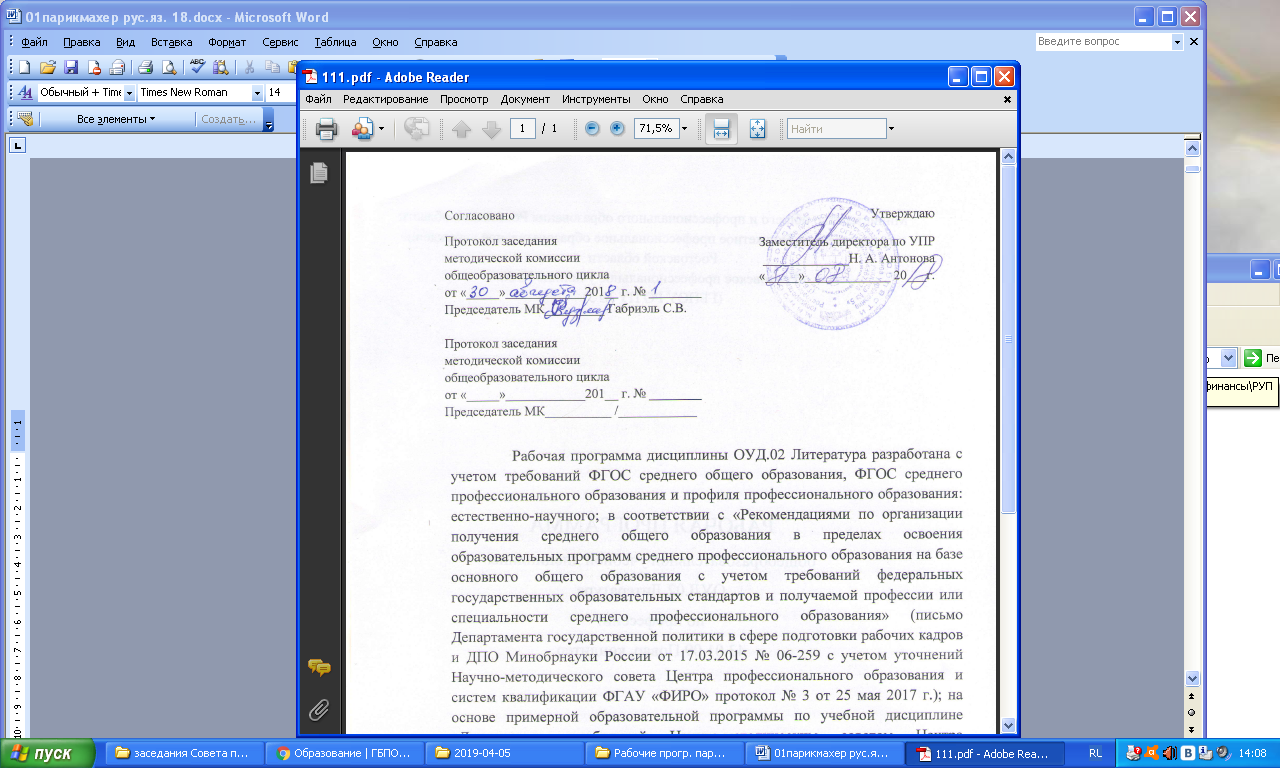  Рабочая программа учебной дисциплины  ОУД.06 Физическая культура разработана с учетом требований ФГОС среднего общего образования, ФГОС среднего профессионального образования и профиля профессионального образования: технического,  в соответствии с «Рекомендациями по организации получения среднего общего образования в пределах освоения образовательных программ  среднего профессионального образования на базе основного общего образования с учетом требований федеральных  государственных образовательных стандартов и получаемой профессии или специальности среднего профессионального  образования» (письмо Департамента государственной политики в сфере подготовки рабочих кадров и ДПО Минобрнауки России от 17.03.2015 № 06-259); с учетом уточнений Научно-методического совета Центра профессионального образования систем квалификаций ФГАУ «ФИРО» (протокол №3 от 25 мая 2017г.); на основе примерной образовательной программы по учебной дисциплине «Физическая культура» одобренной Научно-методическим советом Центра профессионального образования ФГАУ «ФИРО» и рекомендованной для реализации основной профессиональной образовательной программы СПО на базе основного общего образования с получением среднего общего образования, (протокол от 28июня 2016г.№2/16-з), Федеральный реестровый номер ООЦ-15-160620,дата регистрации 20/06/2016г.Организация-разработчик: государственное бюджетное профессиональное образовательное учреждение Ростовской области «Ростовское профессиональное училище № 5»(ГБПОУ РО ПУ № 5)Разработчик: Черкасов Д.С., преподаватель физической культуры ГБПОУ  РО ПУ № 5СОДЕРЖАНИЕПояснительная записка………………………………………………………….4Общая характеристика учебной дисциплины «Физическая культура» ……  5Место учебной дисциплины в учебном плане…………………………………8Результаты освоения учебной дисциплины…………………………………....9Содержание учебной дисциплины……………………………………………..11Тематическое планирование……………………………………………………17Характеристика основных видов деятельности студентов…………………...19Учебно-методическое и материально-техническое обеспечение программы учебной дисциплины «Физическая культура»…………………                       25Рекомендуемая литература……………………………………………..……….26                                       ПОЯСНИТЕЛЬНА ЗАПИСКАПрограмма  учебной дисциплины «Физическая культура» предназначена  для организации занятий по физической культуре в профессиональной образовательной организации, реализующей образовательную программу среднего общего образования в пределах освоения основной профессиональной образовательной программы среднего профессионального образования (далее по тексту СПО) на базе основного общего образования при подготовке квалифицированных рабочих, служащих по профессии 13.01.10 Электромонтер по ремонту и обслуживанию электрооборудования (по отраслям).Программа разработана на основе требований ФГОС среднего общего образования, предъявляемых к структуре, содержанию и результатам освоения учебной дисциплины «Физическая культура»,  в соответствии с «Рекомендациями по организации получения среднего общего образования в пределах освоения образовательных программ  среднего профессионального образования» (письмо Департамента государственной политики в сфере подготовки рабочих кадров и ДПО Минобрнауки России от 17.03.2015 № 06-259); с учетом уточнений Научно-методического совета Центра профессионального образования и систем квалификаций  ФГАУ  «ФИРО» Протокол №3 от 25 мая 2017г.); на базе основного общего образования с учетом примерной основной образовательной программы среднего общего образования, одобренной решением федерального учебно-методического объединения по общему образованию (протокол от 28 июня 2016г №2/16-з), на основе примерной программы по образовательной учебной дисциплине «Физическая культура», одобренной Научно-методическим советом Центра профессионального образования ФГАУ «ФИРО» и рекомендованной для реализации основной профессиональной образовательной программы СПО на базе основного общего образования с получением среднего общего образования.              Содержание программы «Физическая культура»Содержание программы «Физическая культура» направлено на достижение следующих целей:формирование физической культуры личности будущего профессионала, востребованного на современном рынке труда; развитие физических качеств и способностей, совершенствование функциональных возможностей организма, укрепление индивидуального здоровья; формирование устойчивых мотивов и потребностей в бережном отношении к собственному здоровью, в занятиях физкультурно-оздоровительной и спортивно-оздоровительной деятельностью; овладение технологиями современных оздоровительных систем физического воспитания, обогащение индивидуального опыта занятий специально-прикладными физическими упражнениями и базовыми видами спорта; овладение системой профессионально и жизненно значимых практических умений и навыков, обеспечивающих сохранение и укрепление физического и психического здоровья; освоение системы знаний о занятиях физической культурой, их роли и значении в формировании здорового образа жизни и социальных ориентаций; приобретение компетентности в физкультурно-оздоровительной и спортивной деятельности, овладение навыками творческого сотрудничества в коллективных формах занятий физическими упражнениями. Программа учебной дисциплины «Физическая культура» служит основой для разработки рабочих программ, в которых профессиональные образовательные организации, реализующие образовательную программу среднего общего образования в пределах освоения ОПОП СПО на базе основного общего образования, уточняют содержание учебного материала, последовательность его изучения, распределение учебных часов, тематику рефератов (докладов), индивидуальных проектов, виды самостоятельных работ, учитывая специфику программ подготовки квалифицированных рабочих, служащих и специалистов среднего звена, осваиваемой профессии или специальности.ОБЩАЯ ХАРАКТЕРИСТИКА УЧЕБНОЙ ДИСЦИПЛИНЫ «ФИЗИЧЕСКАЯ КУЛЬТУРА»Содержание учебной дисциплины «Физическая культура» направлено на укрепление здоровья, повышение физического потенциала, работоспособности обучающихся, на формирование у них жизненных, социальных и профессиональных мотиваций. Реализация учебной  дисциплины «Физическая культура» в  преемственности с другими общеобразовательными дисциплинами способствует воспитанию, социализации и самоидентификации обучающихся, посредством личностно и общественно значимой деятельности, становлению целесообразного здорового образа жизни.Методологической основой организации занятий по физической культуре является системный подход, который обеспечивает построение образовательного процесса с учетом индивидуальных, возрастных, психологических, физиологических особенностей и качества здоровья обучающихся.В соответствии со структурой двигательной деятельности содержание учебной дисциплины «Физическая культура» представлено тремя содержательными линиями: физкультурно-оздоровительная, спортивно-оздоровительная деятельность с прикладной подготовкой, введение в профессиональную деятельность специалиста.Первая содержательная линия ориентирует образовательный процесс на укрепление здоровья студентов и воспитание бережного к нему отношения. Через свое предметное содержание она нацеливает на формирование интересов и потребностей студентов в регулярных занятиях физической культурой и спортом, на творческое использование осваиваемого учебного материала в разнообразных формах активного отдыха и досуга, в самостоятельной физической подготовке к предстоящей жизнедеятельности.Вторая содержательная линия соотносится с интересами студентов в занятиях спортом и характеризуется направленностью на обеспечение оптимального и достаточного уровня физической и двигательной подготовленности обучающихся.Третья содержательная линия ориентирует образовательный процесс на развитие интереса студентов к будущей профессиональной деятельности и показывает значение физической культуры для дальнейшего профессионального роста самосовершенствования, конкурентоспособности на современном рынке труда.Основное содержание учебной дисциплины «Физическая культура» реализуется в процессе теоретических и практических занятий и представленоразделами:Теоретическая часть и практическая часть. обучающимися мировоззренческой системы научно-практических основ физической культуры, осознание студентами значения здорового образа жизни и двигательной активности в профессиональном росте и адаптации к изменяющемуся рынку труда.Практическая часть – предусматривает организацию учебно-методических и учебно-тренировочных занятий, занятий обеспечивает:формирование у студентов установки на психическое и физическое здоровье; освоение методов профилактики профессиональных заболеваний; овладение приемами массажа и самомассажа, психорегулирующими упражнениями; знакомство с тестами, позволяющими самостоятельно анализировать состояние здоровья; овладение основными приемами неотложной доврачебной помощи. На учебно-методических занятиях преподаватель проводит консультации, на которых по результатам тестирования помогает определить индивидуальную двигательную нагрузку с оздоровительной и профессиональной направленностью.Учебно-тренировочные занятия содействуют укреплению здоровья, развитию физических качеств, повышению уровня функциональных и двигательных способностей организма студентов, а также профилактике профессиональных заболеваний.Для организации учебно-тренировочных занятий студентов по физической культуре кроме обязательных видов спорта (легкая атлетика, кроссовая подготовка, плавание, гимнастика, спортивные игры) дополнительно предлагаются нетрадиционные виды спорта (ритмическая и атлетическая гимнастика, армрестлинг, пауэрлифтинг и др.). Вариативные компоненты содержания обучения выделены курсивом.Специфической особенностью реализации содержания учебной дисциплины «Физическая культура» является ориентация образовательного процесса на получение преподавателем физического воспитания оперативной информации о степени освоения теоретических и методических знаний, умений, о состоянии здоровья, физического развития, двигательной, психофизической, профессионально-прикладной подготовленности студента.С этой целью до начала обучения в профессиональных образовательных организациях, реализующих образовательную программу среднего общего образования в пределах освоения ОПОП СПО на базе основного общего образования, студенты проходят медицинский осмотр (диспансеризацию) и компьютерное тестирование. Анализ физического развития, физической подготовленности, состояния основных функциональных систем позволяет определить медицинскую группу, в какой целесообразно заниматься обучающимися: в основной, подготовительной или специальной.К основной медицинской группе относятся студенты, не имеющие отклонений в состоянии здоровья, с хорошим физическим развитием и достаточной физической подготовленностью. К подготовительной медицинской группе относятся лица с недостаточным физическим развитием, слабой физической подготовленностью, без отклонений или с незначительными временными отклонениями в состоянии здоровья. К специальной медицинской группе относятся студенты, имеющие патологические отклонения в состоянии здоровья. Используя результаты медицинского осмотра студентов, их индивидуальные желания заниматься тем или иным видом двигательной активности, преподаватель физического воспитания распределяет студентов в учебные отделения: спортивное, подготовительное и специальное.На спортивное отделение зачисляются студенты основной медицинской группы, имеющие сравнительно высокий уровень физического развития и физической подготовленности, выполнившие стандартные контрольные нормативы, желающие заниматься одним из видов спорта, культивируемых в СПО. Занятия в спортивном отделении направлены в основном на подготовку к спортивным соревнованиям в избранном виде спорта.На подготовительное отделение зачисляются студенты основной и подготовительной медицинских групп. Занятия носят оздоровительный характер, направлены на совершенствование общей и профессиональной двигательной подготовки.Все контрольные нормативы по физической культуре студенты сдают в течение учебного года для оценки преподавателем их функциональной и двигательной подготовленности, в том числе и для оценки их готовности к выполнению нормативов Всероссийского физкультурно-спортивного комплекса «Готов к труду и обороне» (ГТО). Изучение общеобразовательной учебной  дисциплины «Физическая культура» завершается подведением итогов в форме дифференцированного зачета в рамках промежуточной аттестации студентов в процессе освоения ОПОП СПО с получением среднего общего образования (ППКРС).МЕСТО УЧЕБНОЙ ДИСЦИПЛИНЫ В УЧЕБНОМ ПЛАНЕУчебная дисциплина «Физическая культура» изучается в общеобразовательном  цикле учебного плана ОПОП СПО на базе основного общего образования с получением среднего общего образования (ППКРС)РЕЗУЛЬТАТЫ ОСВОЕНИЯ УЧЕБНОЙ ДИСЦИПЛИНЫОсвоение содержания учебной дисциплины «Физическая культура» обеспечивает достижение студентами следующих результатов:Предметных:владение техническими приемами и двигательными действиями базовых видов спорта, активное применение их в игровой и соревновательной деятельности, готовность к выполнению нормативов  Всероссийского физкультурно-спортивного комплекса « Готов к труду и обороне «(ГТО).Личностных:готовность и способность к саморазвитию и личностному самоопределению; формировать устойчивую мотивацию к здоровому образу жизни и обучению, к целенаправленному личностному совершенствованию двигательной активности с профессиональной направленностью; неприятие вредных привычек: курения, употребления алкоголя, наркотиков;потребность к самостоятельному использованию физической культуры, как составляющей доминанты здоровья; приобретение личного опыта творческого использования профессионально-оздоровительных средств и методов двигательной активности; формирование личностных ценностно-смысловых ориентиров и установок, системы значимых социальных и межличностных отношений, личностных, регулятивных, познавательных, коммуникативных действий в процессе целенаправленной двигательной активности, способности их использования в социальной, в том числе профессиональной, практике; готовность самостоятельно использовать в трудовых и жизненных ситуациях навыки профессиональной адаптивной физической культуры; способность к построению индивидуальной образовательной траектории самостоятельного использования в трудовых и жизненных ситуациях навыков профессиональной адаптивной физической культуры. способность использования системы значимых социальных и межличностных отношений, ценностно-смысловых установок, отражающих личностные и гражданские позиции в спортивной, оздоровительной и физкультурной деятельности; формирование навыков сотрудничества со сверстниками, умение продуктивно общаться и взаимодействовать в процессе физкультурно-оздоровительной и спортивной деятельности, учитывать позиции других участников деятельности, эффективно разрешать конфликты; принятие и реализация ценностей здорового и безопасного образа жизни, потребности в физическом самосовершенствовании, занятиях спортивно-оздоровительной деятельностью; умение оказывать первую помощь при занятиях спортивно-оздоровительной деятельностью; патриотизм, уважение к своему народу, чувства ответственности перед Родиной; готовность к служению Отечеству, его защите; способность использовать межпредметные понятия и универсальные учебные действия (регулятивные, познавательные, коммуникативные) в познавательной, спортивной, физкультурной, в оздоровительной и социальной практике;  готовность учебного сотрудничества с преподавателями и сверстниками с использованием специальных средств и методов двигательной активности;освоение знаний, полученных в процессе теоретических, учебно-методических и практических занятий, в области анатомии, физиологии, психологии (возрастной и спортивной), экологии, ОБЖ; готовность и способность к самостоятельной информационно-познавательной деятельности, включая умение ориентироваться в различных источниках информации, критически оценивать и интерпретировать информацию по физической культуре, получаемую из различных источников; формирование навыков участия в различных видах соревновательной деятельности, моделирующих профессиональную подготовку; умение использовать средства информационных и коммуникационных технологий (далее - ИКТ) в решении когнитивных, коммуникативных и организационных задач с соблюдением требований эргономики, техники безопасности, гигиены, норм информационной безопасности; умение использовать разнообразные формы и виды физкультурной деятельности для организации здорового образа жизни, активного отдыха и досуга; владение современными технологиями укрепления и сохранения здоровья, поддержания работоспособности, профилактики предупреждения заболеваний, связанных с учебной и производственной деятельностью; владение основными способами самоконтроля индивидуальных показателей здоровья, умственной и физической работоспособности, физического развития и физических качеств; владение физическими упражнениями разной функциональной направленности, использование их в режиме учебной и производственной деятельности с целью профилактики переутомления и сохранения высокой работоспособности; владение техническими приемами и двигательными действиями базовых видов спорта, активное применение их в игровой и соревновательной деятельности, готовность к выполнению нормативов Всероссийского физкультурно-спортивного комплекса «Готов к труду и обороне» (ГТО). СОДЕРЖАНИЕ УЧЕБНОЙ ДИСЦИПЛИНЫ ТЕМАТИЧЕСКОЕ ПЛАНИРОВАНИЕПри реализации содержания общеобразовательной учебной дисциплины «Физическая культура » в пределах освоения ОПОП СПО на базе основного общего образования с получением среднего общего образования (ППКРС) максимальная учебная нагрузка обучающихся составляет: 257 час, из них: аудиторная (обязательная) учебная нагрузка обучающихся, включая практические занятия, – 171 час; внеаудиторная самостоятельная работа студентов – 86 часов.Примерный тематический планХАРАКТЕРИСТИКА ОСНОВНЫХ ВИДОВ ДЕЯТЕЛЬНОСТИ СТУДЕНТОВУЧЕБНО-МЕТОДИЧЕСКОЕ И МАТЕРИАЛЬНО-ТЕХНИЧЕСКОЕ ОБЕСПЕЧЕНИЕ ПРОГРАММЫ УЧЕБНОЙ ДИСЦИПЛИНЫ «ФИЗИЧЕСКАЯ КУЛЬТУРА»Все помещения, объекты физической культуры и спорта, места для занятий физической подготовкой, на которых реализуется учебная дисциплина «Физическая культура» оснащены соответствующим оборудованием и инвентарем в зависимости от изучаемых разделов программы и видов спорта. Оборудование и инвентарь спортивного зала:стенка гимнастическая; перекладина навесная универсальная для стенки гимнастической; гимнастические скамейки; гимнастические снаряды (  конь для прыжков и др.), тренажеры для занятий атлетической гимнастикой, маты гимнастические, канат,  канат для перетягивания, скакалки,  гантели (разные), гири 16, 24,32 кг, секундомеры, весы напольные, ростомер, динамометры, приборы для измерения давления и др.;кольца баскетбольные, щиты баскетбольные, сетки баскетбольные, мячи баскетбольные, стойки волейбольные, сетка волейбольная, волейбольные мячи, ворота для мини-футбола,  мячи для мини-футбола и др.Площадка открытого  профиля:турник уличный, брусья уличные, рукоход уличный, ворота футбольные, сетки для футбольных ворот, мячи футбольные, сетка для переноса мячей, колодки стартовые, стартовые флажки, флажки красные и белые, палочки эстафетные, гранаты учебные Ф-1, секундомеры.Критерии оценивания подготовленности учащихся по физической культуреКритерии оценивания по физической культуре являются качественными и количественными. Качественные критерии успеваемости характеризуют степень овладения программным материалом: знаниями, двигательными умениями и навыками, способами физкультурно-оздоровительной деятельности, включенными в обязательный минимум содержания образования и в школьный образовательный стандарт. Количественные критерии успеваемости определяют сдвиги в физической подготовленности, складывающиеся из показателей развития основных физических способностей: силовых, скоростных, координационных, выносливости, гибкости и их сочетаний, что отражает направленность и уровни реализуемых образовательных программ.Осуществляя оценивание подготовленности по физической культуре, учителя реализуют не только собственно оценочную, но и стимулирующую и воспитывающую функции, учитывая темп (динамику изменения развития физических качеств за определенный период времени, а не в данный момент) и индивидуальные особенности учащихся (типы телосложения, психические и физиологические особенности). При этом учителю необходимо быть максимально тактичным, внимательным, не унижать человеческое достоинство обучающегося, заботясь о повышении и дальнейшем развитии интереса к физической культуре.И т о г о в а я   оценка выставляется учащимся за овладение темы, раздела, за четверть (в старших классах – за полугодие), за учебный год. Она включает в себя текущие оценки, полученные учащимися за овладение всеми составляющими успеваемости: знаниями, двигательными умениями и навыками, а также отражает сдвиги в развитии физических способностей, умений осуществлять физкультурно-оздоровительную деятельность.К р и т е р и и   о ц е н и в а н и я   у с п е в а е м о с т и  по базовым составляющим физической подготовки учащихся:I. ЗнанияПри оценивании знаний по предмету «Физическая культура» учитываются такие показатели: глубина, полнота, аргументированность, умение использовать их применительно к конкретным случаям и занятиям физическими упражнениями. С целью проверки знаний используются следующие методы: опрос, проверочные беседы (без вызова из строя), тестирование.II. Техника владения двигательными умениями и навыками Для оценивания техники владения двигательными умениями и навыками используются следующие методы: наблюдение, вызов из строя для показа, выполнение упражнений и комбинированный метод.III. Владение способами и умение осуществлять физкультурно-оздоровительную деятельность IV. Уровень физической подготовленности учащихся (При оценке физической подготовленности приоритетным показателем является темп прироста результатов. Задание учителя по улучшению показателей физической подготовленности (темп прироста) должны представлять определенную трудность для каждого учащегося, но быть реально выполнимыми. Достижение этих сдвигов при условии систематических занятий дает основание учителю для выставления высокой оценки.) Общая оценка успеваемости складывается по видам программы: по гимнастике, баскетболу, волейболу, легкой атлетике – путем сложения конечных оценок, полученных учеником по всем видам движений, и оценок за выполнение контрольных упражнений.Оценка успеваемости за учебный год производится на основании оценок за учебные четверти с учетом общих оценок по отдельным разделам программы. При этом преимущественное значение имеют оценки за умения и навыки осуществлять собственно двигательную, физкультурно-оздоровительную деятельность.Порядок проведения аттестации учащихся специальной медицинской группы (СМГ)В соответствии с рекомендациями Министерства образования Российской Федерации учитываются  особенности в организации занятий физической культурой в СМГ. Дети II и III групп здоровья, которые составляют СМГ, по своим двигательным возможностям не могут сравниться со здоровыми детьми. Общий объем двигательной активности и интенсивность физических нагрузок обучающихся в СМГ должны быть снижены по сравнению с объемом нагрузки для учащихся основной и подготовительной групп.В то же время, несмотря на низкий исходный уровень физической подготовленности учащихся СМГ, регулярные занятия физической культурой небольшого объема и интенсивности позволяют вскоре (через 1,5–2 месяца) заметить положительную динамику в развитии их физических возможностей и общем оздоровлении. Кроме этого, каждый из обучающихся в СМГ имеет свой набор ограничений двигательной активности, который обусловлен формой и тяжестью его заболевания. Такие ограничения неизбежно накладывают отпечаток на степень развития двигательных навыков и качеств. В силу вышеназванных причин оценивать достижения обучающихся в СМГ по критериям, которые используются для выставления отметки учащимся основной группы, нельзя.Для обучающихся в СМГ в первую очередь необходимо оценить их успехи в формировании навыков здорового образа жизни и рационального двигательного режима. При выставлении текущей отметки обучающимся в СМГ необходимо соблюдать особый такт, быть максимально внимательным, не унижать достоинства ученика, использовать отметку таким образом, чтобы она способствовала его развитию, стимулировала его на дальнейшие занятия физической культурой.Итоговая отметка по физической культуре в СМГ выставляется с учетом теоретических и практических знаний (двигательных умений и навыков, умений осуществлять физкультурно-оздоровительную и спортивно-оздоровительную деятельность), а также с учетом динамики физической подготовленности и прилежания.Основной акцент в оценивании учебных достижений по физической культуре учащихся, имеющих выраженные отклонения в состоянии здоровья, должен быть сделан на стойкой их мотивации к занятиям физическими упражнениями и динамике их физических возможностей. При самых незначительных положительных изменениях в физических возможностях обучающихся, которые обязательно должны быть замечены учителем и сообщены учащемуся (родителям), выставляется положительная отметка. Положительная отметка должна быть выставлена также обучающемуся, который не продемонстрировал существенных сдвигов в формировании навыков, умений и развитии физических качеств, но регулярно посещал занятия по физической культуре, старательно выполнял задания учителя, овладел доступными ему навыками самостоятельных занятий оздоровительной или корригирующей гимнастикой, необходимыми знаниями в области физической культуры.В аттестаты об основном общем образовании и среднем (полном) общем образовании  выставляется отметка по физической культуре. В соответствии с Положением об итоговой аттестации выпускников основной и средней (полной) общеобразовательной школы выпускники общеобразовательных учреждений могут участвовать в итоговой аттестации по физической культуре, проводимой как экзамен по выбору. Экзамен целесообразно проводить по билетам. Экзамен проводится во время первых уроков в спортивном зале школы. Школьники приходят на экзамен в спортивной форме. Температура в помещении должна быть не ниже 21 градуса по Цельсию.Для проведения экзамена учитель заранее готовит билеты, в которые включаются теоретический вопрос и практическое задание под условным номером. Практическое задание должно быть доступно и разрешено к выполнению только учащимся с конкретной формой заболевания. Экзамен проводится в присутствии медицинского работника школы.Примерный перечень теоретических вопросов и практических заданий, общий для выпускников основной и средней (полной) общеобразовательной школы, прилагается. При составлении экзаменационных билетов учитель физической культуры должен учитывать реальное функциональное состояние учащихся и уровень организации образовательного процесса для СМГ в общеобразовательном учрежденииПеречень вопросов и практических заданий 
для аттестации выпускников основной и средней (полной) 
общеобразовательной школы по физической культуре, 
отнесенных по состоянию здоровья 
к специальной медицинской группеПримерные вопросы:1. Что такое здоровый образ жизни?2. Что значит «рациональный режим питания»?3. Что называют «рациональным режимом двигательной активности»?4. Чем характеризуется здоровый досуг?5. Зачем нужно заниматься физической культурой учащимся, которые по состоянию здоровья отнесены к специальной медицинской группе?6. Какие физические упражнения тебе полезно выполнять с учетом твоего заболевания? 7. Какие правила надо соблюдать при составлении и выполнении комплекса корригирующей гимнастики при твоем заболевании?8. Какие правила надо соблюдать при составлении и выполнении комплекса утренней гимнастики при твоем заболевании?9. Как сформировать правильную осанку? 10. Какие ты знаешь правила оказания первой медицинской помощи при травме руки (ноги), полученной во время занятий физической культурой?11. Какие меры предосторожности нужно соблюдать при выполнении физических упражнений?12. Какие бывают дыхательные упражнения, зачем они нужны и как выполняются?13. Какие релаксационные упражнения ты знаешь, зачем они нужны и как выполняются?14. Как влияют регулярные занятия физической культурой на состояние организма?15. Что такое физическая подготовленность и как ее оценивают?16. Какие ты знаешь основные физические качества?17. Как можно контролировать свое состояние во время занятий физической культурой?18. Какие виды оздоровительной физической культуры тебе известны?Примерные виды практических заданий 
(выполняются при отсутствии противопоказаний)1. Выполнить комплекс упражнений ежедневной утренней зарядки.2. Выполнить комплекс упражнений дыхательной гимнастики.3. Выполнить комплекс упражнений корригирующей гимнастики (при конкретном заболевании).4. Выполнить комплекс упражнений для развития силы рук (ног, спины, брюшного пресса).5. Выполнить комплекс упражнений для развития координации движений.6. Выполнить комплекс упражнений для развития быстроты.7. Выполнить комплекс упражнений для развития общей выносливости.8. Выполнить комплекс упражнений для развития гибкости.9. Выполнить комплекс упражнений для формирования правильной осанки.10. Комплекс упражнений для профилактики плоскостопия.11. Самостоятельно составить комплекс упражнений утренней зарядки (из предложенного набора физических упражнений) и выполнить его.12. Показать способы оказания первой медицинской помощи при травме руки.13. Показать способы оказания первой медицинской помощи при травме ноги.14. Выполнить упражнения из изученных подвижных игр (броски мяча в баскетбольное кольцо; ведение мяча в баскетболе; подача мяча в волейболе; прием мяча в волейболе; элементы челночного бега и т. п.).Выполнить броски теннисного мяча в цель (без учета результата).Критерии оценивания подготовленности учащихся по физической культуреКритерии оценивания по физической культуре являются качественными и количественными. Качественные критерии успеваемости характеризуют степень овладения программным материалом: знаниями, двигательными умениями и навыками, способами физкультурно-оздоровительной деятельности, включенными в обязательный минимум содержания образования и в школьный образовательный стандарт. Количественные критерии успеваемости определяют сдвиги в физической подготовленности, складывающиеся из показателей развития основных физических способностей: силовых, скоростных, координационных, выносливости, гибкости и их сочетаний, что отражает направленность и уровни реализуемых образовательных программ.Осуществляя оценивание подготовленности по физической культуре, учителя реализуют не только собственно оценочную, но и стимулирующую и воспитывающую функции, учитывая темп (динамику изменения развития физических качеств за определенный период времени, а не в данный момент) и индивидуальные особенности учащихся (типы телосложения, психические и физиологические особенности). При этом учителю необходимо быть максимально тактичным, внимательным, не унижать человеческое достоинство обучающегося, заботясь о повышении и дальнейшем развитии интереса к физической культуре.И т о г о в а я   оценка выставляется учащимся за овладение темы, раздела, за четверть (в старших классах – за полугодие), за учебный год. Она включает в себя текущие оценки, полученные учащимися за овладение всеми составляющими успеваемости: знаниями, двигательными умениями и навыками, а также отражает сдвиги в развитии физических способностей, умений осуществлять физкультурно-оздоровительную деятельность.К р и т е р и и   о ц е н и в а н и я   у с п е в а е м о с т и  по базовым составляющим физической подготовки учащихся:I. ЗнанияПри оценивании знаний по предмету «Физическая культура» учитываются такие показатели: глубина, полнота, аргументированность, умение использовать их применительно к конкретным случаям и занятиям физическими упражнениями. С целью проверки знаний используются следующие методы: опрос, проверочные беседы (без вызова из строя), тестирование.II. Техника владения двигательными умениями и навыками Для оценивания техники владения двигательными умениями и навыками используются следующие методы: наблюдение, вызов из строя для показа, выполнение упражнений и комбинированный метод.III. Владение способами и умение осуществлять физкультурно-оздоровительную деятельность IV. Уровень физической подготовленности учащихся При оценке физической подготовленности приоритетным показателем является темп прироста результатов. Задание учителя по улучшению показателей физической подготовленности (темп прироста) должны представлять определенную трудность для каждого учащегося, но быть реально выполнимыми. Достижение этих сдвигов при условии систематических занятий дает основание учителю для выставления высокой оценки.) Общая оценка успеваемости складывается по видам программы: по гимнастике, баскетболу, волейболу, легкой атлетике – путем сложения конечных оценок, полученных учеником по всем видам движений, и оценок за выполнение контрольных упражнений.Оценка успеваемости за учебный год производится на основании оценок за учебные четверти с учетом общих оценок по отдельным разделам программы. При этом преимущественное значение имеют оценки за умения и навыки осуществлять собственно двигательную, физкультурно-оздоровительную деятельность.Порядок проведения аттестации учащихся специальной медицинской группы (СМГ)В соответствии с рекомендациями Министерства образования Российской Федерации учитываются  особенности в организации занятий физической культурой в СМГ. Дети II и III групп здоровья, которые составляют СМГ, по своим двигательным возможностям не могут сравниться со здоровыми детьми. Общий объем двигательной активности и интенсивность физических нагрузок обучающихся в СМГ должны быть снижены по сравнению с объемом нагрузки для учащихся основной и подготовительной групп.В то же время, несмотря на низкий исходный уровень физической подготовленности учащихся СМГ, регулярные занятия физической культурой небольшого объема и интенсивности позволяют вскоре (через 1,5–2 месяца) заметить положительную динамику в развитии их физических возможностей и общем оздоровлении. Кроме этого, каждый из обучающихся в СМГ имеет свой набор ограничений двигательной активности, который обусловлен формой и тяжестью его заболевания. Такие ограничения неизбежно накладывают отпечаток на степень развития двигательных навыков и качеств. В силу вышеназванных причин оценивать достижения обучающихся в СМГ по критериям, которые используются для выставления отметки учащимся основной группы, нельзя.Для обучающихся в СМГ в первую очередь необходимо оценить их успехи в формировании навыков здорового образа жизни и рационального двигательного режима. При выставлении текущей отметки обучающимся в СМГ необходимо соблюдать особый такт, быть максимально внимательным, не унижать достоинства ученика, использовать отметку таким образом, чтобы она способствовала его развитию, стимулировала его на дальнейшие занятия физической культурой.Итоговая отметка по физической культуре в СМГ выставляется с учетом теоретических и практических знаний (двигательных умений и навыков, умений осуществлять физкультурно-оздоровительную и спортивно-оздоровительную деятельность), а также с учетом динамики физической подготовленности и прилежания.Основной акцент в оценивании учебных достижений по физической культуре учащихся, имеющих выраженные отклонения в состоянии здоровья, должен быть сделан на стойкой их мотивации к занятиям физическими упражнениями и динамике их физических возможностей. При самых незначительных положительных изменениях в физических возможностях обучающихся, которые обязательно должны быть замечены учителем и сообщены учащемуся (родителям), выставляется положительная отметка. Положительная отметка должна быть выставлена также обучающемуся, который не продемонстрировал существенных сдвигов в формировании навыков, умений и развитии физических качеств, но регулярно посещал занятия по физической культуре, старательно выполнял задания учителя, овладел доступными ему навыками самостоятельных занятий оздоровительной или корригирующей гимнастикой, необходимыми знаниями в области физической культуры.В аттестаты об основном общем образовании и среднем (полном) общем образовании  выставляется отметка по физической культуре. В соответствии с Положением об итоговой аттестации выпускников основной и средней (полной) общеобразовательной школы выпускники общеобразовательных учреждений могут участвовать в итоговой аттестации по физической культуре, проводимой как экзамен по выбору. Экзамен целесообразно проводить по билетам. Экзамен проводится во время первых уроков в спортивном зале школы. Школьники приходят на экзамен в спортивной форме. Температура в помещении должна быть не ниже 21 градуса по Цельсию.Для проведения экзамена учитель заранее готовит билеты, в которые включаются теоретический вопрос и практическое задание под условным номером. Практическое задание должно быть доступно и разрешено к выполнению только учащимся с конкретной формой заболевания. Экзамен проводится в присутствии медицинского работника школы.Примерный перечень теоретических вопросов и практических заданий, общий для выпускников основной и средней (полной) общеобразовательной школы, прилагается. При составлении экзаменационных билетов учитель физической культуры должен учитывать реальное функциональное состояние учащихся и уровень организации образовательного процесса для СМГ в общеобразовательном учрежденииПеречень вопросов и практических заданий 
для аттестации выпускников основной и средней (полной) 
общеобразовательной школы по физической культуре, 
отнесенных по состоянию здоровья 
к специальной медицинской группеПримерные вопросы:1. Что такое здоровый образ жизни?2. Что значит «рациональный режим питания»?3. Что называют «рациональным режимом двигательной активности»?4. Чем характеризуется здоровый досуг?5. Зачем нужно заниматься физической культурой учащимся, которые по состоянию здоровья отнесены к специальной медицинской группе?6. Какие физические упражнения тебе полезно выполнять с учетом твоего заболевания? 7. Какие правила надо соблюдать при составлении и выполнении комплекса корригирующей гимнастики при твоем заболевании?8. Какие правила надо соблюдать при составлении и выполнении комплекса утренней гимнастики при твоем заболевании?9. Как сформировать правильную осанку? 10. Какие ты знаешь правила оказания первой медицинской помощи при травме руки (ноги), полученной во время занятий физической культурой?11. Какие меры предосторожности нужно соблюдать при выполнении физических упражнений?12. Какие бывают дыхательные упражнения, зачем они нужны и как выполняются?13. Какие релаксационные упражнения ты знаешь, зачем они нужны и как выполняются?14. Как влияют регулярные занятия физической культурой на состояние организма?15. Что такое физическая подготовленность и как ее оценивают?16. Какие ты знаешь основные физические качества?17. Как можно контролировать свое состояние во время занятий физической культурой?18. Какие виды оздоровительной физической культуры тебе известны?Примерные виды практических заданий 
(выполняются при отсутствии противопоказаний)1. Выполнить комплекс упражнений ежедневной утренней зарядки.2. Выполнить комплекс упражнений дыхательной гимнастики.3. Выполнить комплекс упражнений корригирующей гимнастики (при конкретном заболевании).4. Выполнить комплекс упражнений для развития силы рук (ног, спины, брюшного пресса).5. Выполнить комплекс упражнений для развития координации движений.6. Выполнить комплекс упражнений для развития быстроты.7. Выполнить комплекс упражнений для развития общей выносливости.8. Выполнить комплекс упражнений для развития гибкости.9. Выполнить комплекс упражнений для формирования правильной осанки.10. Комплекс упражнений для профилактики плоскостопия.11. Самостоятельно составить комплекс упражнений утренней зарядки (из предложенного набора физических упражнений) и выполнить его.12. Показать способы оказания первой медицинской помощи при травме руки.13. Показать способы оказания первой медицинской помощи при травме ноги.14. Выполнить упражнения из изученных подвижных игр (броски мяча в баскетбольное кольцо; ведение мяча в баскетболе; подача мяча в волейболе; прием мяча в волейболе; элементы челночного бега и т. п.).15. Выполнить броски теннисного мяча в цель (без учета результата).РЕКОМЕНДУЕМАЯ ЛИТЕРАТУРАДля студентовИзлагается в следующей редакции:Бишаева  А. А.  Физическая культура: учебник для студентов профессиональных образовательных организаций, осваювающих прфессиии специальности СПО.-М., 2017Бишаева  А.А.  Физическая культура:  электронный  учебник  для  студентов  профессиональных образовательных организаций, осваивающих профессии и специальности СПО.-М., 2017Бишаева  А.А.  Физическая  культура: учебник для студентов профессиональных образовательных организаций, осваивающих профессии и специальности СПО.-М., 2017Для преподавателейИзлагается в следующей редакции:Об образовании в Российской Федерации: федер. закон от 29.12. 2012 № 273-ФЗ (в ред. Федеральных законов от 07.05.2013 № 99-ФЗ, от07.06.2013 № 120-ФЗ, от 02.07.2013 № 170-ФЗ, от 23.07.2013 № 203-ФЗ, от 25.11.2013 № 317-ФЗ, от 03.02.2014 № 11-ФЗ, от 03.02.2014 № 15-ФЗ, от 05.05.2014 № 84-ФЗ, от 27.05.2014 № 135-ФЗ, от 04.06.2014 № 148-ФЗ, с измен.,внесенными Федеральным законом от 04.06.2014 № 145-ФЗ, в ред. от 03.07.2016, с измен. от 19.12.2016.)Федеральный государственный образовательный стандарт среднего (полного) общего образования, утвержденный приказом  Министерство образования и науки России от 17 мая 2012 г. № 413. Зарегистрировано в Минюсте РФ 07.06.2012 N24480.Приказ Министерства образования и науки РФ от 31декабря 2015г.№ 1578  «О внесении изменений в федеральный государственный стандарт среднего общего образования, утвержденный приказом Министерства образования и науки Российской Федерации от 17 мая 2012г. № 413Примерная основная образовательная программа среднего общего образования, одобрена решением федерального учебно-методического объединения по общему образованию( протокол от 28 июня 2016г.№ 2/16-з).Рекомендации по организации получения среднего общего образования в пределах освоения образовательных программ среднего профессионального образования на базе основного общего образования с учетом требований федеральных государственных образовательных стандартов и получаемой профессии или специальности среднего профессионального образования (письмо Департамента государственной политики в сфере подготовки рабочих кадров и ДПО Минобрнауки России от 17.03.2015 № 06-259).Бишаева А.А. Профессионально – оздоровительная физическая культура студента. Учебное пособие. – М.: 2013Литвинов А. А., Козлов А.В. ,Ивченко Е.В. Теория и методика обучения базовым видам спорта. Плавание. – М.: 2014Миронова Т.И. Реабилитация социально-психологического здоровья детско-молодёжных групп. / Т.И. Миронова. – Кострома, 2014Тимонин А.И. Педагогическое обеспечение социальной работы с молодежью Учебное пособие / под ред. д.п.н., проф. Н.Ф. Басова. – 3-е изд. –М. : 2013Интернет ресурсыhttp://minstm.gov.ru –Официальный сайт Министерства спорта, туризма и молодежной политики Российской Федерацииhttp://www.edu.ru – Федеральный портал «Российское образование»: http://www.infosport.ru/xml/t/default.xml –Национальная информационная сеть «Спортивная Россия»www.olympic.ru – Официальный сайт Олимпийского комитета России http://goup32441.narod.ru – Сайт: Учебно-методические пособияОбщевойсковая	подготовка».  Наставление  по  физической  подготовке  вНаименование разделов и темСодержание учебного материала, лабораторные  работы и практические занятия, самостоятельная работа обучающихсяОбъем часовУровень освоения1234 1-курс, 1-семестр    2017 год    171Введение.Физическая культура в культурной и профессиональной подготовке студентов СПО.1 Введение и реализация  Всероссийского физкультурно-спортивного комплекса « Готов к труду и обороне» (ГТО).                      1Раздел №1  Основы здорового образа жизни. Физическая культура в обеспечении здоровья.Раздел №1  Основы здорового образа жизни. Физическая культура в обеспечении здоровья.8Тема 1.1. Характеристика изменений, происходящих в организме человека под воздействием                                   выполнения физических упражнений, в процессе регулярных занятий спортом.Содержание  учебного материала8Тема 1.1. Характеристика изменений, происходящих в организме человека под воздействием                                   выполнения физических упражнений, в процессе регулярных занятий спортом.Практическое занятие № 1Выполнение комплексов упражнений  направленных на укрепление здоровья.13Тема 1.1. Характеристика изменений, происходящих в организме человека под воздействием                                   выполнения физических упражнений, в процессе регулярных занятий спортом.Практическое занятие № 2Массаж и самомассаж  при физическом и умственном утомлении.13Тема 1.1. Характеристика изменений, происходящих в организме человека под воздействием                                   выполнения физических упражнений, в процессе регулярных занятий спортом.Практическое занятие № 3 Выполнение комплексов дыхательных упражнений.13Тема 1.1. Характеристика изменений, происходящих в организме человека под воздействием                                   выполнения физических упражнений, в процессе регулярных занятий спортом.Практическое занятие № 4Выполнение комплексов утренней гимнастики.13Тема 1.1. Характеристика изменений, происходящих в организме человека под воздействием                                   выполнения физических упражнений, в процессе регулярных занятий спортом.Практическое занятие № 5Выполнение развивающих комплексов упражнений.13Тема 1.1. Характеристика изменений, происходящих в организме человека под воздействием                                   выполнения физических упражнений, в процессе регулярных занятий спортом.Практическое занятие № 6Выполнение комплексов упражнений по формированию осанки.13Практическое занятие № 7Выполнение комплексов упражнений для снижения массы тела.13Практическое занятие № 8Выполнение комплексов упражнений  направленных на укрепление здоровья.13Тема 1.2.Сущность и ценности физической культуры.Социально-биологические основы физической культуры..Содержание  учебного материалаПрактическое занятие№9Выполнение комплексов упражнений на развитие гибкости.1013Тема 1.2.Сущность и ценности физической культуры.Социально-биологические основы физической культуры..Практическое занятияе№10Выполнение комплексов упражнений на развитие силы мышц рук, спины, живота. 13Тема 1.2.Сущность и ценности физической культуры.Социально-биологические основы физической культуры..Практическое занятие № 11Выполнение комплексов упражнений по формированию осанки.13Тема 1.2.Сущность и ценности физической культуры.Социально-биологические основы физической культуры..Практическое занятие № 12Выполнение комплексов упражнений на координацию.13Тема 1.2.Сущность и ценности физической культуры.Социально-биологические основы физической культуры..Практическое занятие № 13 Выполнение комплексов упражнений  направленных на укрепление здоровья.13Тема 1.2.Сущность и ценности физической культуры.Социально-биологические основы физической культуры..Практическое занятие № 14Выполнение комплексов упражнений при сутулости.13Тема 1.2.Сущность и ценности физической культуры.Социально-биологические основы физической культуры..Практическое занятие № 15Выполнение комплексов упражнений при нарушении осанки.13Тема 1.2.Сущность и ценности физической культуры.Социально-биологические основы физической культуры..Практическое занятие № 16Выполнение комплексов упражнений для укрепления мышечного корсета.13Тема 1.2.Сущность и ценности физической культуры.Социально-биологические основы физической культуры..Практическое занятие № 17 Выполнение комплексов для укрепления мышц брюшного пресса.13Тема 1.2.Сущность и ценности физической культуры.Социально-биологические основы физической культуры..Практическое занятие № 18Выполнение комплексов упражнений  направленных на укрепление здоровья.13Тема 1.2.Сущность и ценности физической культуры.Социально-биологические основы физической культуры..Самостоятельная работа обучающихсяПроведение студентами самостоятельно подготовленных комплексов упражнений, направленных на укрепление здоровья.Раздел 2. Основы методики самостоятельных занятий физическими упражнениями. Раздел 2. Основы методики самостоятельных занятий физическими упражнениями. 53Тема 2.1. Физические качества и способности человека и основы методики их воспитанияСодержание учебного материала 13Тема 2.1. Физические качества и способности человека и основы методики их воспитанияПрактическое занятие№19Выполнение комплексов упражнений на гибкость.13Тема 2.1. Физические качества и способности человека и основы методики их воспитанияПрактическое занятия№20Выполнение комплексов упражнений совершенствование координации1            3Тема 2.1. Физические качества и способности человека и основы методики их воспитанияПрактическое занятие № 21Выполнение комплекса упражнений двигательные действия13Тема 2.1. Физические качества и способности человека и основы методики их воспитанияПрактическое занятие № 22Упражнения на  выносливость и  гибкость. 13Тема 2.1. Физические качества и способности человека и основы методики их воспитанияПрактическое занятие № 23Упражнения на координацию движения13Тема 2.1. Физические качества и способности человека и основы методики их воспитанияПрактическое занятие № 24Выполнение комплекса упражнений двигательные действия13Тема 2.1. Физические качества и способности человека и основы методики их воспитанияПрактическое занятие № 25Выполнение комплекса дыхательной гимнастики 13Тема 2.1. Физические качества и способности человека и основы методики их воспитанияПрактическое занятие № 26Выполнение построения, перестроения, различные вид ходьбы.13Тема 2.1. Физические качества и способности человека и основы методики их воспитанияПрактическое занятие № 27Выполнение комплексов обще развивающих упражнений, в том числе, в парах, с предметами.13Тема 2.1. Физические качества и способности человека и основы методики их воспитанияПрактическое занятие № 28Выполнение упражнений  дыхательной гимнастики.13Тема 2.1. Физические качества и способности человека и основы методики их воспитанияПрактическое занятие № 29Выполнение построений, перестроений, различных видов ходьбы.13Тема 2.1. Физические качества и способности человека и основы методики их воспитанияПрактическое занятие № 30Выполнение беговых и прыжковых упражнений.13Тема 2.1. Физические качества и способности человека и основы методики их воспитанияПрактическое занятие № 31Выполнение комплексов развивающих упражнений, в том числе, в парах, с предметами.13Тема 2.2.  Легкая атлетикаСодержание учебного материала 40Тема 2.2.  Легкая атлетикаПрактическое занятие№32Бег 30 метров,60 метров, подтягивание, наклоны туловища.13Тема 2.2.  Легкая атлетикаПрактическое занятие №33Отработка техники бега на короткие дистанции - бег13Тема 2.2.  Легкая атлетикаПрактическое занятие №34 Отработка техники бега средние  дистанции – бег 13Тема 2.2.  Легкая атлетикаПрактическое занятие № 35 Отработка техники бега на длинные дистанции. 13Тема 2.2.  Легкая атлетикаПрактическое занятие № 36Отработка техники  бега. 13Тема 2.2.  Легкая атлетикаПрактическое занятие № 37Техника бега по пересечённой местности. 13Тема 2.2.  Легкая атлетикаПрактическое занятие № 38                                                             Техника при эстафетном беге. 13Тема 2.2.  Легкая атлетикаПрактическое занятие № 39Техника спортивной ходьбы. 13Тема 2.2.  Легкая атлетикаПрактическое занятие № 40Выполнение прыжков в длину.13Тема 2.2.  Легкая атлетикаПрактическое занятие № 41нию и закрепление техники двигательных действий.13Тема 2.2.  Легкая атлетика Практическое занятие № 42 Прыжки в длину с разбега 11-13 шагов. 13Тема 2.2.  Легкая атлетикаПрактическое занятие № 43  Бег  20 м и 60 м. Эстафетный бег.13Тема 2.2.  Легкая атлетикаПрактическое занятие № 44 Бег с высоким подниманием бедра на месте в быстром темпе  с продвижением вперед.                                                                                        13Тема 2.2.  Легкая атлетикаПрактическое занятие № 45Переменный бег, прыжки поточные, прыжки в длину с места.13Тема 2.2.  Легкая атлетика Практическое занятие № 46 Имитационные упражнения на отработку низкого старта и бега по дистанции.13Тема 2.2.  Легкая атлетикаПрактическое занятие № 47Различные прыжки и прыжковые упражнения: прыжки в длину, тройной и пятерной прыжки с места, выпрыгивание вверх из низкого приседа и др.13Тема 2.2.  Легкая атлетикаПрактическое занятие № 48Высокий и низкий старт до 40 м. Бег по дистанции 70-80 м.  13Тема 2.2.  Легкая атлетикаПрактическое занятие  № 49           Зачет13Тема 2.2.  Легкая атлетика1-курс,  2-семестр 2018г.Тема 2.2.  Легкая атлетикаПрактическое занятие  № 50     Кроссовый бег по пересеченной местности.      13Тема 2.2.  Легкая атлетикаТребования к технике безопасности при занятиях физическими упражнениями.12Тема 2.2.  Легкая атлетикаОсновы методики самостоятельных занятий физическими упражнениями.12Тема 2.2.  Легкая атлетикаПрактическое занятие № 51Прыжки в высоту способами: «прогнувшись», перешагивания.13Тема 2.2.  Легкая атлетикаПрактическое занятие № 52Прыжки в высоту способами «ножницы»,  перекидной.13Тема 2.2.  Легкая атлетика Практическое занятие № 53Метание гранаты весом  700 г (юноши); толкание ядра.13Тема 2.2.  Легкая атлетика Практическое занятие № 54 Метание теннисного мяча с места на дальность отскока от стены, на  дальность, в коридор 5-6 м. 13Тема 2.2.  Легкая атлетикаПрактическое занятие № 55 Выполнение силовых упражнений в упоре лежа.13Тема 2.2.  Легкая атлетика Практическое занятие № 56Метание теннисного мяча в горизонтальную и вертикальную цель (1х1 м) с расстояния 6—8 м, с 4—5 бросковых шагов.13Практическое занятие № 57Метание теннисного мяча  с 4—5 бросковых шагов на дальность и заданное расстояние. 13 Практическое занятие № 58Кросс до 15 мин, минутный бег, эстафеты, круговая тренировка.13 Практическое занятие № 59Выполнение прыжков и многоскоков.13Практическое занятие № 60Эстафеты, старты из различных исходных положений, бег с ускорением.13Практическое занятие № 61Выполнение упражнений на развитие выносливости - гонка с выбыванием.13Практическое занятие № 62Выполнение упражнений на развитие координационных способностей.13Практическое занятие № 63Выполнение упражнений на совершенствование техники спринтерского бега.13Практическое занятие № 64Отработка техники бега на короткие дистанции – бег.13Практическое занятие № 65Выполнение упражнений:  гонка с выбыванием, защита товарища, бег командами.13Практическое занятие № 66Подскоки вверх, отталкиваясь одной и двумя ногами;прыжки в длину с места.13Практическое занятие № 67Прыжки в длину, тройной и пятерной прыжки с места, выпрыгивание вверх из низкого приседа и др.13Практическое занятие № 68Бег по прямой с различной скоростью.13Практическое занятие № 69Кроссовая подготовка: высокий и низкий старт, стартовый разгон, финиширование.          13Самостоятельная работа Техника бега на короткие дистанции  и эстафетного бега. Перечень основных специальных упражнений для обучения основных форм и техники, и их использования.Раздел № 3.Самоконтроль, его основные методы, показатели и критерии оценкиРаздел № 3.Самоконтроль, его основные методы, показатели и критерии оценки15Тема 3.1.Спортивные игрыСодержание учебного материала15Практические занятия№70Настольный теннис.13Практическое занятие № 71Настольный теннис.13Практическое занятие № 72Настольный теннис.13Практическое занятие № 73Настольный теннис.13Практическое занятие № 74 Стритбол, баскетбол13Практическое занятие № 75 Волейбол.13Практическое занятие № 76 Волейбол.13Практическое занятие № 77Волейбол.13Практическое занятие № 78 Волейбол.13Практическое занятие № 79Мини-футбол.13Практическое занятие № 80 Мини-футбол.13Практическое занятие № 81 Мини-футбол.13Практическое занятие № 82 Мини-футбол.13Практическое занятие № 83 Гандбол.13Практическое занятие № 84Гандбол.13Самостоятельная работаГандбол.23Раздел 4. Психофизиологические основы учебного и производственного труда. Средства физической культуры в регулировании работоспособностиРаздел 4. Психофизиологические основы учебного и производственного труда. Средства физической культуры в регулировании работоспособности79Тема 4.1 Динамика работоспособности в учебном году и факторы, ее определяющие.Содержание учебного материала6Тема 4.1 Динамика работоспособности в учебном году и факторы, ее определяющие. Практическое занятие № 85Возрастная динамика развития физических качеств и способностей. Упражнения на развитие физических качеств.13Тема 4.1 Динамика работоспособности в учебном году и факторы, ее определяющие.Практическое занятие № 86 Взаимосвязь в развитии физических качеств и возможности направленного воспитания отдельных качеств. Упражнения на развитие физических качеств.13Тема 4.1 Динамика работоспособности в учебном году и факторы, ее определяющие.Практическое занятие № 87Особенности физической и функциональной подготовленности. Упражнения на развитие физических качеств.13Тема 4.1 Динамика работоспособности в учебном году и факторы, ее определяющие.Практическое занятие № 88 Упражнения дыхательной гимнастики могут быть использованы в качестве профилактического средства физического воспитания13Практическое занятие № 89Построения, перестроения, различные виды ходьбы. 13Практическое занятие № 90Комплексы обще развивающих упражнений, в том числе, в парах, с предметами13Самостоятельная работаРазработка комплекса упражнений для динамики роста работоспособности в учебном году и в период экзаменационной сессии383Тема 4.2.Спортивные игры ( по выбору)Содержание453Тема 4.2.Спортивные игры ( по выбору)Практическое занятия№91Учебная игра в баскетбол.13Тема 4.2.Спортивные игры ( по выбору) Практическое занятие №92                                                                Учебная игра в баскетбол.13Тема 4.2.Спортивные игры ( по выбору)Практическое занятие № 93Совершенствование техники перемещения по площадке. Ведение мяча.13Тема 4.2.Спортивные игры ( по выбору)Практическое занятие № 94Передачи мяча: двумя руками от груди, с отскоком от пола, одной рукой от плеча, снизу, сбоку.13Тема 4.2.Спортивные игры ( по выбору)Практическое занятие № 95Отработка элементов ловля мяча: двумя руками на уровне груди, «высокого мяча», с отскоком от пола.13Тема 4.2.Спортивные игры ( по выбору)Практическое занятие № 96Броски мяча по кольцу с места, в движении13Тема 4.2.Спортивные игры ( по выбору)Практическое занятие № 97Тактика игры в нападении.13Тема 4.2.Спортивные игры ( по выбору)Практическое занятие №98Индивидуальные действия игрока без мяча и с мячом13Тема 4.2.Спортивные игры ( по выбору)Практическое занятие № 99Групповые и командные действия игроков13Тема 4.2.Спортивные игры ( по выбору)Практическое занятие № 100Тактика игры в защите в баскетболе13Тема 4.2.Спортивные игры ( по выбору)Практическое занятие № 101Групповые и командные действия игроков13Тема 4.2.Спортивные игры ( по выбору)Практическое занятие № 102Двусторонняя игра13Тема 4.2.Спортивные игры ( по выбору) Практическое занятие № 103Волейбол.1Тема 4.2.Спортивные игры ( по выбору)Практическое занятие № 104Стойки в волейболе. Перемещение по площадке13Тема 4.2.Спортивные игры ( по выбору)Практическое занятие № 105Подача мяча: нижняя прямая, нижняя боковая, верхняя прямая, верхняя боковая.13Тема 4.2.Спортивные игры ( по выбору)Практическое занятие № 106Совершенствование приёма мяча.13Тема 4.2.Спортивные игры ( по выбору)Практическое занятие № 107Совершенствование передачи мяча, нападающие удары.13Тема 4.2.Спортивные игры ( по выбору)Практическое занятие № 108Блокирование нападающего удара. Страховка у сетки13Тема 4.2.Спортивные игры ( по выбору)Практическое занятие № 109Расстановка игроков. Тактика игры в защите, в нападении.13Тема 4.2.Спортивные игры ( по выбору)Практическое занятие № 110Индивидуальные действия игроков с мячом, без мяча.13Тема 4.2.Спортивные игры ( по выбору)Практическое занятие № 111Подготовка к выполнению видов испытаний (тестов) входящих в комплекс ГТО.13Тема 4.2.Спортивные игры ( по выбору)Практическое занятие №112                                                          Подготовка  выполнению видов испытаний (тестов) входящих в комплекс ГТО.13Тема 4.2.Спортивные игры ( по выбору)Практическое занятие №1 13Подготовка к выполнению видов испытаний (тестов) входящих комплекс ГТО.13Тема 4.2.Спортивные игры ( по выбору)Практическое занятие№114                                                  Подготовка к выполнению видов испытаний (тестов) входящих в комплекс  ГТО.13Тема 4.2.Спортивные игры ( по выбору)Практическое занятие № 115Подготовка к выполнению видов испытаний (тестов) входящих в комплекс ГТО.13Тема 4.2.Спортивные игры ( по выбору)Практическое занятие № 116Зачёт13Тема 4.2.Спортивные игры ( по выбору) 2-курс ,  3-семестр, 2019год.Тема 4.2.Спортивные игры ( по выбору)Самоконтроль его основные методы, показатели и критерии оценки.12Тема 4.2.Спортивные игры ( по выбору)Физическая культура в профессиональной деятельности специалиста.12Тема 4.2.Спортивные игры ( по выбору)Практическое занятие № 1Сдача тестов по видам испытаний норм ГТО.13Тема 4.2.Спортивные игры ( по выбору)Практическое занятие № 2Гандбол, учебная игра13Тема 4.2.Спортивные игры ( по выбору)Практическое занятие №3Техника защиты.1Тема 4.2.Спортивные игры ( по выбору)Практическое занятие № 4 Совершенствование техники нападения. 13Тема 4.2.Спортивные игры ( по выбору)Практическое занятие №5Стойка защитника, перемещения, противодействия владению мячом (блокирование игрока, блокирование мяча, выбивание).13Тема 4.2.Спортивные игры ( по выбору)Практическое занятие № 6Техника игры вратаря: стойка, техника защиты, техника нападения.13Тема 4.2.Спортивные игры ( по выбору)Практическое занятие № 7Тактика защиты: индивидуальные, групповые, командные действия. Тактика игры вратаря.13Практическое занятие № 8Учебная игра бадминтон.13Практическое занятие №9                                                                                           Индивидуальные действия игроков.1Практическое занятие № 10Способы хватки ракетки, игровые стойки, передвижения по площадке, жонглирование воланом.13Практическое занятие № 11Удары: сверху правой и левой сторонами ракетки, удары снизу и сбоку слева и справа, подрезкой справа и слева13Практическое занятие № 12Подачи в бадминтоне: снизу и сбоку. Приёма волана13Практическое занятие №13Тактика игры в бадминтон. Особенности тактических действий спортсменов, выступающих в одиночном и парном разряде.13Практическое занятие № 14 Защитные, контратакующие и нападающие тактические действия. Тактика парных встреч: подачи, передвижения, взаимодействие игроков. Двусторонняя игра.13Практическое занятие № 15Настольный теннис.1Практическое занятие № 16Стойки игрока. Способы держания ракетки: горизонтальная хватка, вертикальная хватка. Передвижения: бесшажные, шаги, прыжки, рывки. Технические приёмы: подача, подрезка, срезка, накат, поставка, топ-спин, топс-удар, сеча.13Практическое занятие № 17Тактика игры, стили игры. Тактические комбинации. Тактика одиночной и парной игры. Двусторонняя  игра.13Самостоятельная работаСовершенствование техники и тактики спортивных игр в процессе самостоятельных занятий.33Тема 4.3. Атлетическая гимнастикаСодержание28Тема 4.3. Атлетическая гимнастикаПрактические занятия1Тема 4.3. Атлетическая гимнастикаПрактическое занятие № 18Составление комплексов атлетической гимнастики в зависимости от решаемых задач.13Тема 4.3. Атлетическая гимнастикаПрактическое занятие № 19Упражнения на блочных тренажёрах для развития основных мышечных группы.13Тема 4.3. Атлетическая гимнастикаПрактическое занятие № 20Упражнения со свободными весами: гантелями, штангами.13Тема 4.3. Атлетическая гимнастикаПрактическое занятие № 21Упражнения с собственным весом.13Тема 4.3. Атлетическая гимнастикаПрактическое занятие № 22 Техника выполнения упражнений.13Тема 4.3. Атлетическая гимнастикаПрактическое занятие № 23 Методы регулирования нагрузки: изменение веса, исходного положения упражнения, количества повторений.13Тема 4.3. Атлетическая гимнастикаПрактическое занятие № 24 Комплексы упражнений для акцентированного развития определённых мышечных групп13Тема 4.3. Атлетическая гимнастикаПрактическое занятие № 25 Круговая тренировка.13Тема 4.3. Атлетическая гимнастикаПрактическое занятие № 26Акцентированное развитие гибкости в процессе занятий атлетической гимнастикой на основе включения специальных упражнений и их сочетаний.13Тема 4.3. Атлетическая гимнастикаПрактическое занятие № 27 Упражнения по разучиванию, закреплению и совершенствованию основных элементов техники выполнения упражнений на тренажёрах, с отягощениями.13Тема 4.3. Атлетическая гимнастикаПрактическое занятие № 28Решение задач по сопряжённому воспитанию двигательных качеств.13Тема 4.3. Атлетическая гимнастика Практическое занятие № 29 Выполнение комплексов атлетической гимнастики с направленным влиянием.13Тема 4.3. Атлетическая гимнастика Практическое занятие № 30Упражнение на развитие определённых мышечных групп.13Тема 4.3. Атлетическая гимнастикаПрактическое занятие № 31 Упражнение на развитие определённых мышечных групп: воспитание силовой выносливости в процессе занятий атлетической гимнастикой. 13Тема 4.3. Атлетическая гимнастикаПрактическое занятие № 32 Упражнение на развитие определённых мышечных групп: воспитание гибкости через включение специальных комплексов упражнений. 13Тема 4.3. Атлетическая гимнастикаПрактическое занятие № 33 Висы согнувшись и прогнувшись; подтягивание в висе; поднимание прямых ног в висе. 13Практическое занятие № 34 Вскок в упор присев; со скок прогнувшись (козёл в ширину, высота 80— 100 см).13Практическое занятие № 35Прыжки с пружинного гимнастического мостика в глубину, прыжки со скакалками. 13Практическое занятие № 36Эстафеты и игры с использованием гимнастических упражнений и инвентаря.13Практическое занятие № 37 Упражнения на гимнастической скамейке, на гимнастическом бревне, на гимнастической стенке.13Практическое занятие № 38 Лазанье по канату, шесту, гимнастической лестнице. 13Практическое занятие № 39 Подтягивания, упражнения в висах и упорах, с гантелями, набивными мячами.13Практическое занятие № 41 Упражнения и простейшие программы по развитию гибкости с предметами и без предметов.13Практическое занятие № 42Упражнения и простейшие программы с использованием гимнастических снарядов.13Практическое занятие № 43Выполнение упражнения в равновесии «Мостик». 13Практическое занятие № 44Акробатические упражнения. 13Практическое занятие № 45Применение упражнений для развития скоростно-силовых способностей. Осуществление самоконтроля за физической нагрузкой во время этих занятий.13Самостоятельная работаВыполнение изучаемых двигательных действий, их комбинаций в процессе самостоятельных занятий. Каждым студентом обязательно проводится самостоятельная разработка содержания и проведение занятия или фрагмента занятия по изучаемому виду (видам) аэробики3Раздел 5. Физическая культура в профессиональной деятельности специалиста социально-экономическая необходимость специальной адаптивной и  психофизической подготовки к трудуРаздел 5. Физическая культура в профессиональной деятельности специалиста социально-экономическая необходимость специальной адаптивной и  психофизической подготовки к труду4Тема 5.1Профилактика профессиональных заболеваний средствами и методами физического воспитанияСодержание дисциплины4Тема 5.1Профилактика профессиональных заболеваний средствами и методами физического воспитанияПрактическое занятие № 46Разучивание, закрепление и совершенствование профессионально значимых двигательных действий. Комплекс упражнений на укрепление опорно-двигательной системы.1Тема 5.1Профилактика профессиональных заболеваний средствами и методами физического воспитанияПрактическое занятие № 47Проведение комплексов профессионально - прикладной физической культуры в режиме дня специалиста. 1Тема 5.1Профилактика профессиональных заболеваний средствами и методами физического воспитанияПрактическое занятие № 48Выполнение комплексов упражнений по формированию осанки.1Тема 5.1Профилактика профессиональных заболеваний средствами и методами физического воспитанияПрактическое занятие № 491Дифференцированный  зачетНаименование раздела (темы)Количество часовКоличество часовКоличество часовКоличество часовНаименование раздела (темы)Вид учебной работыВид учебной работыВид учебной работыВид учебной работыНаименование раздела (темы)аудиторные занятиятеоретические занятияпрактические занятиявнеаудиторная самостоятельная работаВведение Физическая культура в общекультурной и профессиональной подготовке студентов СПО 111.Основы здорового образа жизни. Физическая культура  в обеспечении здоровья18117162.Основы методики  самостоятельных занятий физическими упражнениями48147203.Самоконтроль, его основные методы, показатели и критерии1711684. Психофизиологические основы учебного и производственного труда. Средства физической культуры в регулировании работоспособности78177345. Физическая культура в профессиональной деятельности  специалиста9188Промежуточная аттестация в форме зачетаПромежуточная аттестация в форме зачетаПромежуточная аттестация в форме зачетаПромежуточная аттестация в форме зачетаПромежуточная аттестация в форме зачетаВсего171616586Промежуточная аттестация в форме дифференцированного зачетаПромежуточная аттестация в форме дифференцированного зачетаПромежуточная аттестация в форме дифференцированного зачетаПромежуточная аттестация в форме дифференцированного зачетаПромежуточная аттестация в форме дифференцированного зачетаСодержание обучения Характеристика основных видов учебной деятельности обучающегося ( на уровне учебных действий) Теоретическая частьТеоретическая частьВедение. Физическая культура в обшекультурной и профессиональной подготовке студентов СПО.  Знать современное состояние физической культуры и спорта;  уметь обосновать значение физической культуры для формирования личности профессионала, профилактики профзаболеваний;  знать оздоровительные системы физического воспитания;  владеть информацией о Всероссийском физкультурно-спортивном комплексе «Готов к труду и обороне» (ГТО). 2.Основы методики самостоятельных занятий физическими упражнениями  Демонстрировать мотивацию и стремление к самостоятельным занятиям;  знать формы и содержание физических упражнений;  уметь организовать занятия физическими упражнениями различной направленности, используя знания особенностей самостоятельных занятий для юношей и девушек;  знать основные принципы построения самостоятельных занятий и их гигиену3. Самоконтроль, его основные методы, показатели и критерии оценки  Самостоятельно использовать и оценить показатели функциональных проб, упражнений — тестов для оценки физического развития, телосложения, функционального состояния организма, физической подготовленности;  вносить коррекции в содержание занятий физическими упражнениями и спортом по результатам показателей контроля. 4. Психофизиологические основы учебного и производственного труда. Средства физической культуры в регулировании работоспособности - Знать требования, которые предъявляет профессиональная деятельность к личности, ее психофизиологическим возможностям, здоровью и физической подготовленности; - использовать знания динамики работоспособности в учебном году и в период экзаменационной сессии; уметь определить основные критерии нервно-эмоционального, психического, и психофизического утомления; овладеть методами повышения эффективности производственного и учебного труда; Освоить применение аутотренинга для повышения работоспособности. Физическая культура в профессиональной деятельности специалиста Обосновывать социально-экономическую необходимость специальной адаптивной и психофизической подготовки к труду; уметь использовать оздоровительные и профилированные методы физического воспитания при занятиях различными видами двигательной активности; применять средства и методы физического воспитания для профилактики профессиональных заболеваний; уметь использовать на практике результаты компьютерного тестирования состояния здоровья, двигательных качеств, психофизиологических функций, к которым профессия (специальность) предъявляет повышенные требования. Практическая часть Практическая часть Учебно-методические занятия  Демонстрировать установку на психическое и физическое здоровье;  освоить методы профилактики профессиональных заболеваний;  овладеть приемами массажа и самомассажа, психорегулирующими упражнениями;  использовать тесты, позволяющие самостоятельно определять и анализировать состояние здоровья; Овладеть основными приемами неотложной доврачебной помощи; знать и применять методику активного отдыха, массажа и самомассажа при физическом и умственном утомлении; освоить методику занятий физическими упражнениями для профилактики и коррекции нарушения опорно-двигательного аппарата, зрения и основных функциональных систем; знать методы здоровьесберегающих технологий при работе за компьютером; уметь составить и провести комплексы утренней, вводной и производственной гимнастики с учетом направления будущей профессиональной деятельности. Учебно-тренировочные занятия Учебно-тренировочные занятия 1. Легкая атлетика. Кроссовая подготовка. Освоить технику беговых упражнений (кроссовый бег, бег на короткие, средние и длинные дистанции), высокий и низкий старт, стартовый разгон, финиширование; бег 100 м, эстафетный бег 4´100 м, 4´400 м; бег по прямой с различной скоростью, равномерный бег на дистанцию 2000 м (девушки) и 3000 м (юноши); уметь выполнить технически грамотно (на технику): прыжки в длину с разбега способом «согнув ноги»; прыжки в высоту способами: «прогнувшись», перешагивания, «ножницы», перекидной; метание гранаты весом 500 г (девушки) и 700 г (юноши); толкание ядра. Сдать контрольные нормативы. 2. Лыжная подготовка ходов, переход с одновременных лыжных ходов на попеременные; преодолеть подъемы и препятствия; выполнять переход с хода на ход в зависимости от условий дистанции и состояния лыжни; сдать на оценку технику лыжных ходов; разбираться в элементах тактики лыжных гонок: распределение сил, лидирование, обгон, финиширование и др.; пройти дистанции до 3 км (девушки) и 5 км (юноши). Знать правила соревнований, технику безопасности при занятиях лыжным спортом; уметь оказать первую помощь при травмах и обморожениях. 3. Гимнастика  Освоить технику общеразвивающих упражнений, упражнений в паре с партнером, упражнений с гантелями, с набивными мячами, упражнений с мячом, обручем (девушки); выполнять упражнения для профилактики профессиональных заболеваний (упражнения в чередовании напряжения с расслаблением, упражнения для коррекции нарушений осанки, упражнения на внимание, висы и упоры, упражнения у гимнастической стенки), упражнения для коррекции зрения;  выполнять комплексы упражнений вводной и производственной гимнастики. 4. Спортивные игры  Освоить основные игровые элементы;  знать правила соревнований по избранному игровому виду спорта;  развивать координационные способности, совершенствовать ориентации в пространстве, скорости реакции, дифференцировке пространственных, временных и силовых параметров движения;  развивать личностно-коммуникативные качества:  совершенствовать восприятие, внимание, память, воображение, согласованность групповых взаимодействий, быстрое принятие решений; развивать волевые качества, инициативность, самостоятельность. уметь выполнять технику игровых элементов на оценку; участвовать в соревнованиях по избранному виду спорта; освоить технику самоконтроля при занятиях. Уметь оказать первую помощь при травмах в игровой ситуации. 5. Плавание  Уметь выполнять специальные плавательные упражнения для изучения кроля на груди, спине, брасса;  освоить старты, повороты, ныряние ногами и головой;  закрепить упражнения по совершенствованию техники движений рук, ног, туловища, плавание в полной координации, плавание на боку, на спине;  освоить элементы игры в водное поло (юноши), элементы фигурного плавания (девушки); Знать правила плавания в открытом водоеме;  уметь оказать доврачебную помощь пострадавшему;  знать технику безопасности при занятиях плаванием в открытых водоемах и в бассейне;  освоить самоконтроль при занятиях плаванием. Виды спорта по выбору  Уметь составить и выполнить индивидуально подобранные композиции из упражнений, выполняемых с разной амплитудой, траекторией, ритмом, темпом, пространственной точностью;  составить, освоить и выполнить в группе комплекс упражнений из 26–30 движений. 1. Ритмическая гимнастика  Знать средства и методы тренировки для развития силы основных мышечных групп с эспандерами, амортизаторами из резины, гантелями, гирей, штангой; уметь осуществлять контроль за состоянием здоровья; освоить технику безопасности занятий. 2. Атлетическая гимнастика, работа на тренажерах Знать и уметь грамотно использовать современные методики дыхательной гимнастики; осуществлять контроль и самоконтроль за состоянием здоровья; знать средства и методы при занятиях дыхательной гимнастикой; заполнять дневник самоконтроля. 4. Дыхательная гимнастика  Уметь составить и выполнить с группой комбинации из спортивно-гимнастических и акробатических элементов, включая дополнительные элементы;  знать технику безопасности при занятии спортивной аэробикой;  уметь осуществлять самоконтроль;  участвовать в соревнованиях. 5. Спортивная аэробика Овладеть спортивным мастерством в избранном виде спорта; участвовать в соревнованиях; уметь осуществлять контроль за состоянием здоровья (в динамике.); уметь оказать первую медицинскую помощь при травмах; соблюдать технику безопасности. Внеаудиторная самостоятельная работа  Овладевать спортивным мастерством в избранном виде спорта;  участвовать в соревнованиях;  уметь осуществлять контроль за состоянием здоровья (в динамике); уметь оказать первую медицинскую помощь при травмах;  соблюдать технику безопасности. Оценка 5 Оценка 4 Оценка 3 Оценка 2 За ответ, в котором учащийся демонстрирует глубокое понимание сущности материала; логично его излагает, используя в деятельностиЗа тот же ответ, если в нем содержатся небольшие неточности и незначительные ошибки За ответ, в котором отсутствует логическая последовательность, имеются пробелы в знании материала, нет должной аргументации и умения использовать знания на практикеЗа  незнание материала программы Оценка 5 Оценка 4 Оценка 3Оценка 2 1234Движение или отдельные его элементы выполнены правильно, с соблюдением всех требований, без ошибок, легко, свободно, четко, уверенно, слитно, с отличной осанкой, в надлежащем ритме; ученик понимает сущность движения, его назначение, может разобраться в движении, объяснить, как оно выполняется, и продемонстрировать в нестандартных условиях; может определить и исправить ошибки, допущенные другим учеником; уверенно выполняет учебный нормативПри выполнении ученик действует так же, как и в предыдущем случае, но допустил не более двух незначительных ошибок Двигательное действие в основном выполнено правильно, но допущена одна грубая или несколько мелких ошибок, приведших к скованности движений, неуверенности. Учащийся не может выполнить движение в нестандартных и сложных в сравнении с уроком условиях Движение или отдельные его элементы выполнены неправильно, допущено более двух значительных или одна грубая ошибка Оценка 5 Оценка 4 Оценка 3 Оценка 2 Учащийся умеет:– самостоятельно организовать место занятий;– подбирать средства и инвентарь и применять их в конкретных условиях;– контролировать ход выполнения деятельности и оценивать итоги Учащийся:– организует место занятий в основном самостоятельно, лишь с незначительной помощью;– допускает незначительные ошибки в подборе средств;– контролирует ход выполнения деятельности и оценивает итогиБолее половины видов самостоятельной деятельности выполнены с помощью учителя или не выполняется один из пунктов Учащийся не может выполнить самостоятельно ни один из пунктов Оценка 5 Оценка 4 Оценка 3 Оценка 2 Исходный показатель соответствует высокому уровню подготовленности, предусмотренному обязательным минимумом подготовки и программой физического воспитания, которая отвечает требованиям государственного стандарта и обязательного минимума содержания обучения по физической культуре, и вы-сокому приросту ученика в показателях физической подготовленности за определенный период времени Исходный показатель соответствует среднему уровню подготовленности и достаточному темпу приростаИсходный показатель соответствует низкому уровню подготовленности и незначительному приросту Учащийся не выполняет государственный стандарт, нет темпа роста показателей физической подготовленности Оценка 5 Оценка 4 Оценка 3 Оценка 2 За ответ, в котором учащийся демонстрирует глубокое понимание сущности материала; логично его излагает, используя в деятельностиЗа тот же ответ, если в нем содержатся небольшие неточности и незначительные ошибки За ответ, в котором отсутствует логическая последовательность, имеются пробелы в знании материала, нет должной аргументации и умения использовать знания на практикеЗа  незнание материала программы Оценка 5 Оценка 4 Оценка 3Оценка 2 1234Движение или отдельные его элементы выполнены правильно, с соблюдением всех требований, без ошибок, легко, свободно, четко, уверенно, слитно, с отличной осанкой, в надлежащем ритме; ученик понимает сущность движения, его назначение, может разобраться в движении, объяснить, как оно выполняется, и продемонстрировать в нестандартных условиях; может определить и исправить ошибки, допущенные другим учеником; уверенно выполняет учебный нормативПри выполнении ученик действует так же, как и в предыдущем случае, но допустил не более двух незначительных ошибок Двигательное действие в основном выполнено правильно, но допущена одна грубая или несколько мелких ошибок, приведших к скованности движений, неуверенности. Учащийся не может выполнить движение в нестандартных и сложных в сравнении с уроком условиях Движение или отдельные его элементы выполнены неправильно, допущено более двух значительных или одна грубая ошибка Оценка 5 Оценка 4 Оценка 3 Оценка 2 Учащийся умеет:– самостоятельно организовать место занятий;– подбирать средства и инвентарь и применять их в конкретных условиях;– контролировать ход выполнения деятельности и оценивать итоги Учащийся:– организует место занятий в основном самостоятельно, лишь с незначительной помощью;– допускает незначительные ошибки в подборе средств;– контролирует ход выполнения деятельности и оценивает итогиБолее половины видов самостоятельной деятельности выполнены с помощью учителя или не выполняется один из пунктов Учащийся не может выполнить самостоятельно ни один из пунктов Оценка 5 Оценка 4 Оценка 3 Оценка 2 Исходный показатель соответствует высокому уровню подготовленности, предусмотренному обязательным минимумом подготовки и программой физического воспитания, которая отвечает требованиям государственного стандарта и обязательного минимума содержания обучения по физической культуре, и вы-сокому приросту ученика в показателях физической подготовленности за определенный период времени Исходный показатель соответствует среднему уровню подготовленности и достаточному темпу приростаИсходный показатель соответствует низкому уровню подготовленности и незначительному приросту Учащийся не выполняет государственный стандарт, нет темпа роста показателей физической подготовленности ВооруженныхСилахРоссийскойФедерации(НФП-2009)